MODULO DI PARTECIPAZIONE  PER AUTORE MINORENNEPREMIO “MEDAGLIA MARATONA DI ROMA 2018”							Alla Sede della Maratona di Roma							Viale B. Bardanzellu, 65							00155 – ROMA							e-mail: medaglia@maratonadiroma.itI signori:nome                                                                                            cognome _	codice fiscale  _	tel/cell. _________________________________  e-mail ____________________________________________________nome                                                                                            cognome _	codice fiscale  _	tel/cell. _________________________________  e-mail ____________________________________________________quali genitori esercenti la potestà genitoriale di:nome                                                                                            cognome _	codice fiscale  _	         sesso M  ☐  F ☐   nazionalità _____________________________________nato/a a                                                                            il      /     /            residente in   _	via  _	prendono visione del regolamento ed, accettate integralmente le condizioni, autorizzano(inserire nome e cognome del partecipante) ___________________________________________________________  a partecipare al Premio Medaglia Maratona di Roma 2018 indetto dalla Italia Marathon Club, con sede in viale Battista Bardanzellu, 63/a, codice fiscale 04772591006, in persona del Presidente e legale rappresentante pro- tempore dr. Enrico Castrucci e dalla Atielle Roma s.r.l., con sede in Roma, via Fagarè, 15, codice fiscale 001829101003, in persona del Presidente e legale rappresentante pro-tempore signor Roberto Cianci.Firma genitore 1: ______________________________________________________Firma genitore 2: ____________________________________________________“Con la firma dei genitori si autorizza al trattamento dei dati personali del partecipante ai sensi del Dlgs 196 del 30 giugno 2003” Firma autore:  ______________________________________________________________Breve Curriculum Vitae ed orientamento artistico dell’autore:______________________________________________________________________________________________________________________________________________________________________________________________________________________________________________________________________________________________________________________________________________________________________________________________________________________________________________________________________________________________________________________________________________________Breve descrizione concettuale della creativita’ realizzata: _________________________________________________________________________________________________________________________________________________________________________________________________________________________________________________________________________________________________________________________________________________________________________________________________________________________________________________________________________________________________________________________________________________________________________________________________________________________________________________________________________________________________________________________________________________________________________________________________________________________________spiegazione tecnica della creativita’ realizzata:_________________________________________________________________________________________________________________________________________________________________________________________________________________________________________________________________________________________________________________________________________________________________________________________________________________________________________________________________________________________________________________________________________________________________________________________________________________________________________________________________________________________________________________________________________________________________________________________________________________________________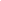 